							Bailleul sur Thérain, le 11 Mars 2024              	 Madame, Monsieur,Le Comité Départemental du Sport Adapté de l’US Pont-sainte-Maxence organise un championnat de football adapté jeune à 7 sur deux dates :Le Jeudi 18 Avril 2024 et le Jeudi 27 Juin 2024de 10h à 15h30 au complexe municipal  Raymond Louchart, Rue de Sulzbach, 60700 Pont-sainte-MaxenceCes journées sont réservées exclusivement à un public jeunes (- de 21ans) qui pourront s’affronter durant un tournoi de football à 7.Durant ces journées, vous serez accompagné par les salariés et bénévoles du Comité Oise de Sport Adapté.Nous remercions également le club de l’Us Pont-sainte-Maxence qui coorganise ces journées avec nous. Attention en vous inscrivant, vous vous engagez à être présent le 18 Avril ET le 27 Juin. Entre 8 et 10 joueurs par équipe (pas plus, pas moins). Pensez à ramener vos protège-tibias (obligatoire) et un jeu de maillot pour l’équipe. Limité à 8 équipes.La participation est gratuite pour tous les licenciés du sport adapté. Un droit d’inscription de 10 euros est demandé pour les non-licenciés, à régler par chèque ou virement avant la manifestation. Afin d’obtenir une licence découverte, les personnes non-licenciées devront  OBLIGATOIREMENT VENIR EN POSSESSION D’UN CERTIFICAT MEDICAL. Le chèque doit être libellé à l’ordre du CDSA 60. Ou virement sur le compte du CDSA : IBAN : FR76 1870 6000 0025 5822 0013 280Un reçu vous sera fourni le Jeudi 18 Avril 2024 si vous en faites la demande.Veuillez trouver ci-joint une feuille d’inscription à renvoyer, avec le chèque ou virement de participation, avant le Vendredi 12 Avril 2024 à 17h : Comité Oise de Sport Adapté, 52 Bis Rue du Général de Gaulle 60930 BAILLEUL / THERAINOu par mail à : clement.debinche@sportadapte.fr / florian.hazard@sportadapte.fr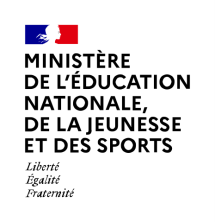 Souhaitant votre présence à cette manifestation, nous vous prions de recevoir nos meilleurs sentiments sportifs. Comité Départemental Sport Adapté de l’Oise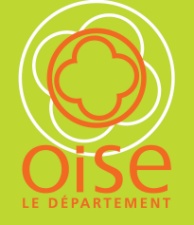 Co-responsable de l’organisation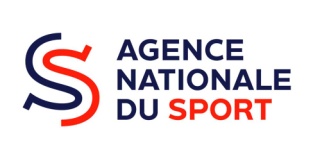 Championnat de football adapté JeunesJeudi 18 Avril 2024 de 10h à 15h30 et Jeudi 27 Juin de 10h à 15h30Nom de l’établissement :Adresse et téléphone/fax :Adresse mail :Nom et coordonnées du responsable :Public (cocher la case correspondante) :   Jeunes de 6 à 21 ans :           Nombre de participants :                                                          Nombre d’accompagnateurs :Liste des participants :INSCRIPTION (à faire prioritairement par mail) :  places limitées, les dossiers seront traités selon leur date de réception.Par courrier : Mr DEBINCHE Clément 52 Bis Rue du Général de Gaulle – 60930 BAILLEUL / THERAINPar Email : clement.debinche@sportadapte.fr / florian.hazard@sportadapte.fr AUTORISATION DE L’EXPLOITATION DE L’IMAGE DU LICENCIE SUR TOUS SUPPORTS DE COMMUNICATION :MR MME (barrer la mention inutile)…………………………………………………… ne consens pas à être photographié(e) dans le cadre des journées « Championnat de football adapté jeune » du 18 avril et du 27 juin, mise en place par le comité départemental Oise de sport adapté.Signature du sportif :                                                                     signature du tuteur                                                                                                          ou de son représentant légal :NOMPRENOMN° de licenceDate de naissance pour tous